PENERAPAN LKS BERBASIS SAINTIFIK PADA MATERI EKOSISTEM DALAM PEMBELAJARAN IPA UNTUK SISWA KELAS IV SD NEGERI 060904 MEDANSKRIPSIOlehMASRONAH SILAEN NIM. 181434257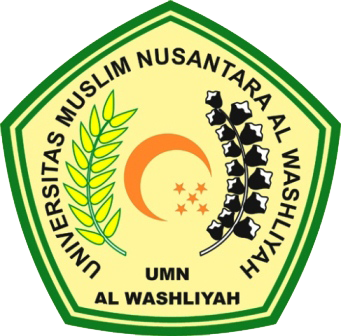 FAKULTAS KEGURUAN DAN ILMU PENDIDIKANUNIVERSITAS MUSLIM NUSANTARA AL WASHLIYAHMEDAN2021